باسمه تعالی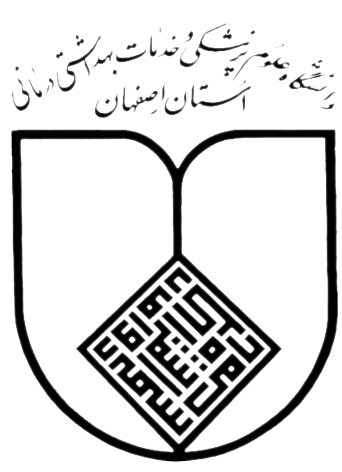 صورتجلسه پیشنهاد مبلغ و مدت تمدید قرارداد جهت طرح در کمیسیون مناقصات دانشگاه( در حد نصاب معاملات متوسط و کلان )نام واحد: ................................ ................................موضوع قرارداد : خرید خدمات واحد لندری شماره قرارداد: ..................... تاریخ قرارداد: ........................ 
مبلغ ماهیانه قرارداد: ....................تاریخ شروع: ............................................................... تاریخ پایان: .......................... نام طرف قرارداد: .................................................با توجه به درخواست کتبی طرف قرارداد ( پیمانکار/مستاجر )‌  به شماره .................... مورخ................... در خصوص اعلام آمادگی جهت تمدید قرارداد فوق و با عنایت به نامه معاونت / مدیریت متناظر ستادی به شماره --------- تاریخ ----------- مبنی بر موافقت  با تمدید قرارداد مذکور ، در راستای بررسی موضوع و تبادل نظر پیرامون مدت و مبلغ تمدید قرارداد مطابق با مفاد آیین نامه مالی و معاملاتی دانشگاه و دستورالعمل های ابلاغی ، جلسه‌ای با حضور مسئولین زیر تشکیل گردید . لذا پیشنهاد می گردد : صرفاً در صورت تشخیص و موافقت اعضای کمیسیون مناقصات دانشگاه ( با در نظر گرفتن صرفه و صلاح دانشگاه 
و جمیع جهات و عوامل موثر در قضیه و دخیل در موضوع و همچنین آنالیز کارشناسان ارزیاب مرتبط دانشگاه ) قرارداد فوق با مدت و مبلغ زیر تمدید گردد.                                   نام و نام خانوادگی مهر و امضاء طرف قرارداد                                                             مهر و امضاء مدیر /رئیس واحدتاریخ آخرین ویرایش فرم  : 16/3/1403صفحه 1جدول حجم کار با محاسبه قیمت پیشنهادی 
جهت تمدید قرارداد خرید خدمات واحد لندری                                   نام و نام خانوادگی مهر و امضاء طرف قرارداد                                                             مهر و امضاء مدیر /رئیس واحدصفحه 2از‌ تاریخ ................................... لغایت تاریخ .......................................... برای سال اول دوم  سوم  چهارم  مبلغ خرید خدمات پیشنهادی : ماهیانه (به عدد).......................................ریال   (به حروف)..................................................................ریال سالیانه (به عدد).......................................ریال   (به حروف)...................................................................ریال نام و نام خانوادگی مهر و امضاء مسئول تدارکات واحد نام و نام خانوادگی امضاء کارشناس امور قراردادهای واحد نام و نام خانوادگی مهر و امضاء مسئول امور مالی واحد نام و نام خانوادگی مهر و امضاء مسئول حراست واحد نام و نام خانوادگی مهر و امضاء مسئول امور عمومی واحد نام و نام خانوادگی امضاء کارشناس مرتبط با موضوع قرارداد رديفنوعحجم تقریبی ماهیانه (تعداد)هزینه مواد مصرفی به ازای هر عدد 
( ریال )هزینه نیروی انسانی به ازای هر عدد 
( ریال )جمع قیمت پیشنهادیهر عدد  ( ریال )قیمت کل ماهیانههر ردیف ( ریال )قیمت کل سالیانه
هر ردیف ( ریال )1ملحفه2روبالشتی3پتو4پیراهن ، شلوار و گان بیمار5شان و گان
اتاق عمل6لباس پرسنل اتاق عمل7روپوش پرسنل8طی نخیجمع کل ماهیانه( ریال )جمع کل ماهیانه( ریال )جمع کل ماهیانه( ریال )جمع کل ماهیانه( ریال )جمع کل ماهیانه( ریال )جمع کل ماهیانه( ریال )جمع کل سالیانه( ریال )جمع کل سالیانه( ریال )جمع کل سالیانه( ریال )جمع کل سالیانه( ریال )جمع کل سالیانه( ریال )جمع کل سالیانه( ریال )نام و نام خانوادگی مهر و امضاء مسئول تدارکات واحد نام و نام خانوادگی امضاء کارشناس امور قراردادهای واحد نام و نام خانوادگی مهر و امضاء مسئول امور مالی واحد نام و نام خانوادگی مهر و امضاء مسئول حراست واحد نام و نام خانوادگی مهر و امضاء مسئول امور عمومی واحد نام و نام خانوادگی امضاء کارشناس مرتبط با موضوع قرارداد 